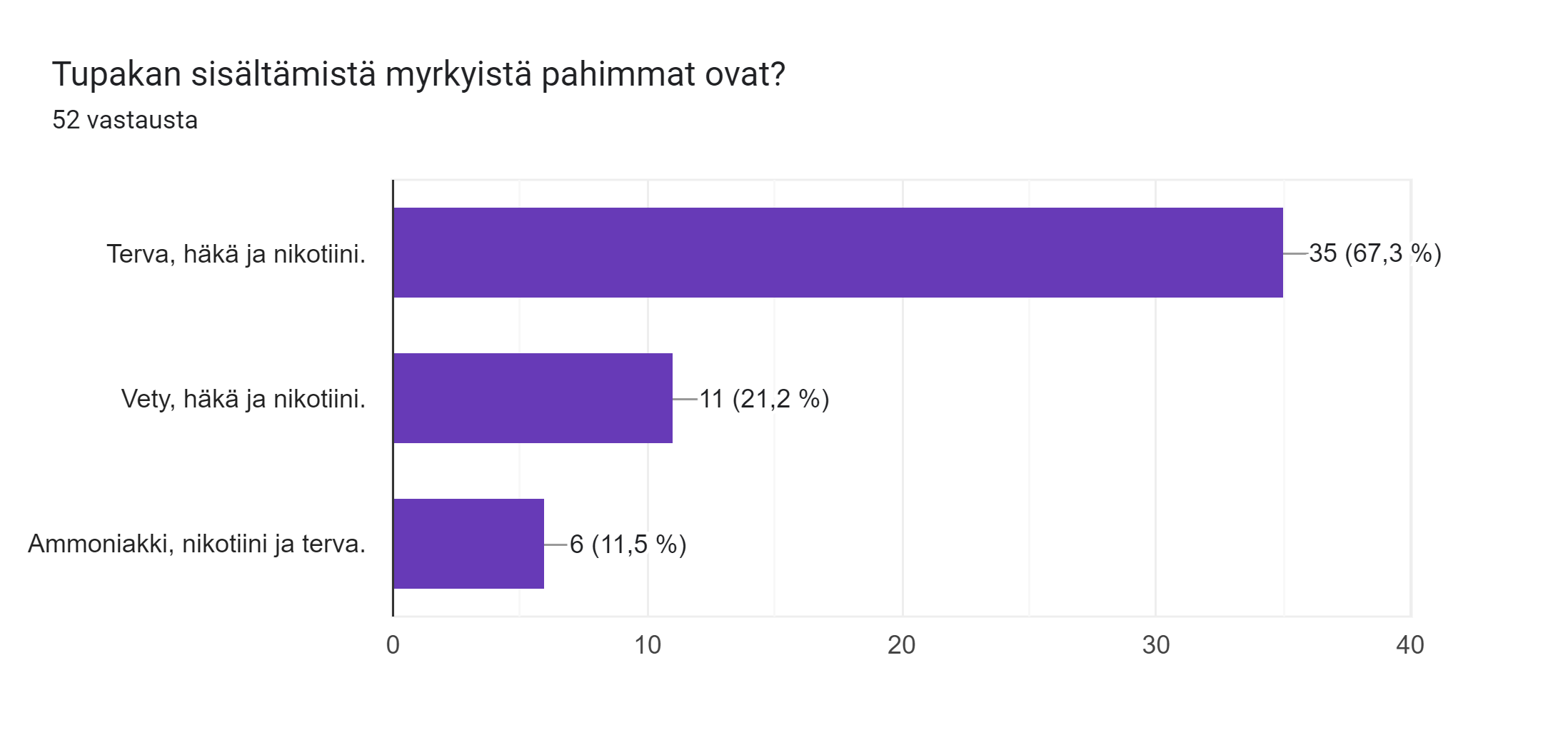 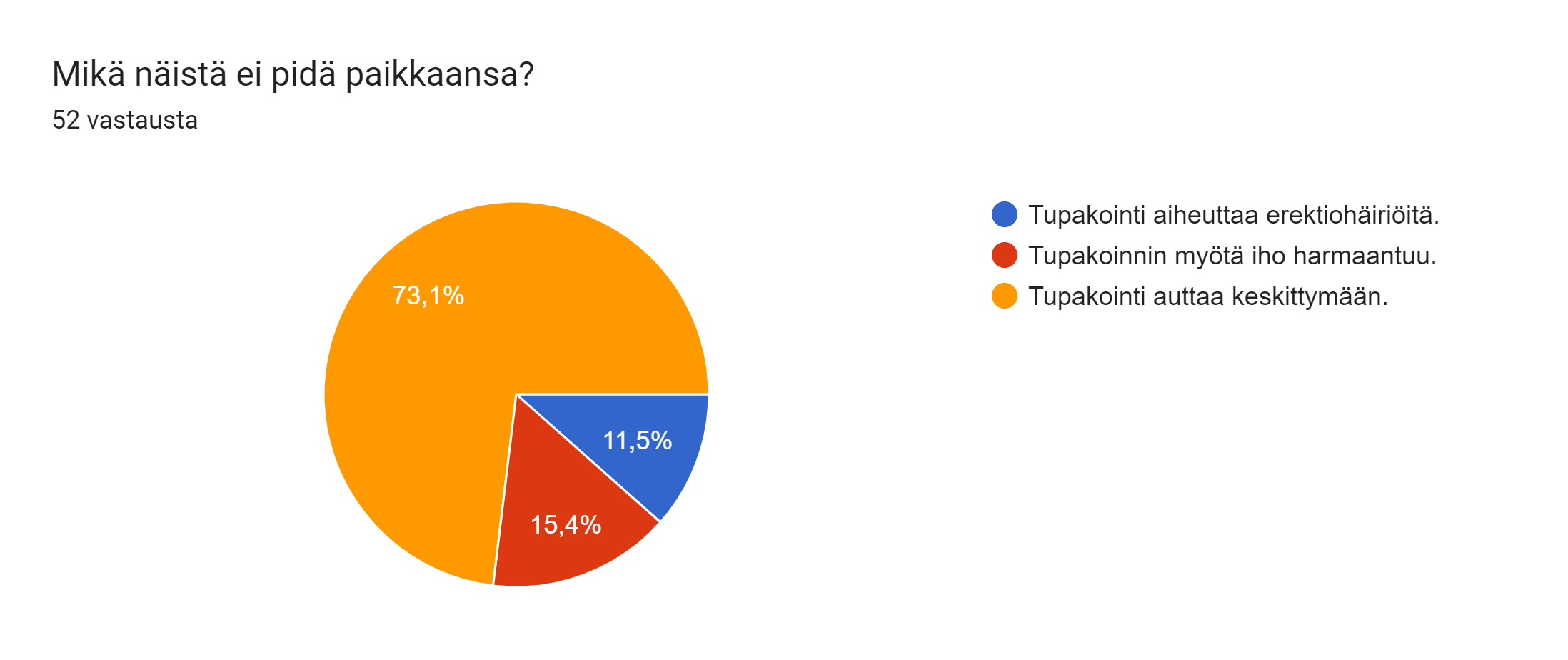 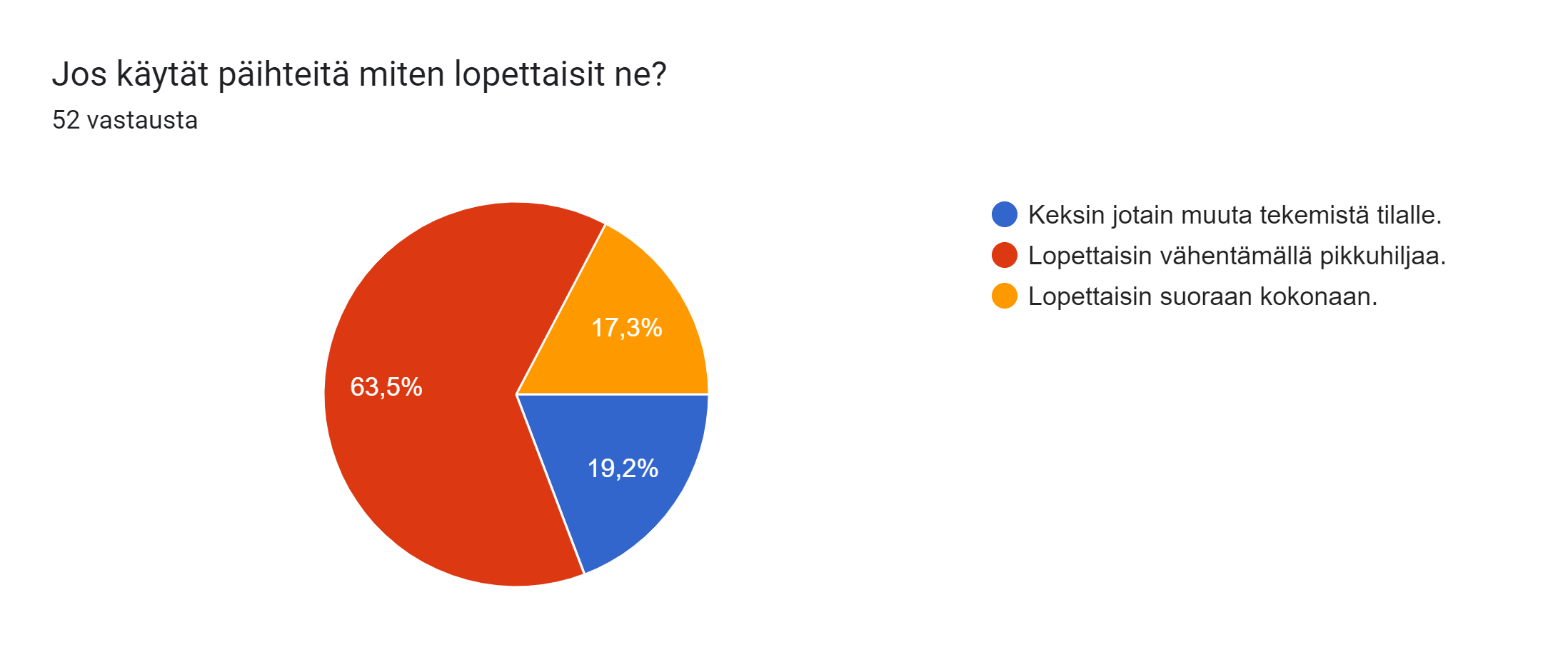 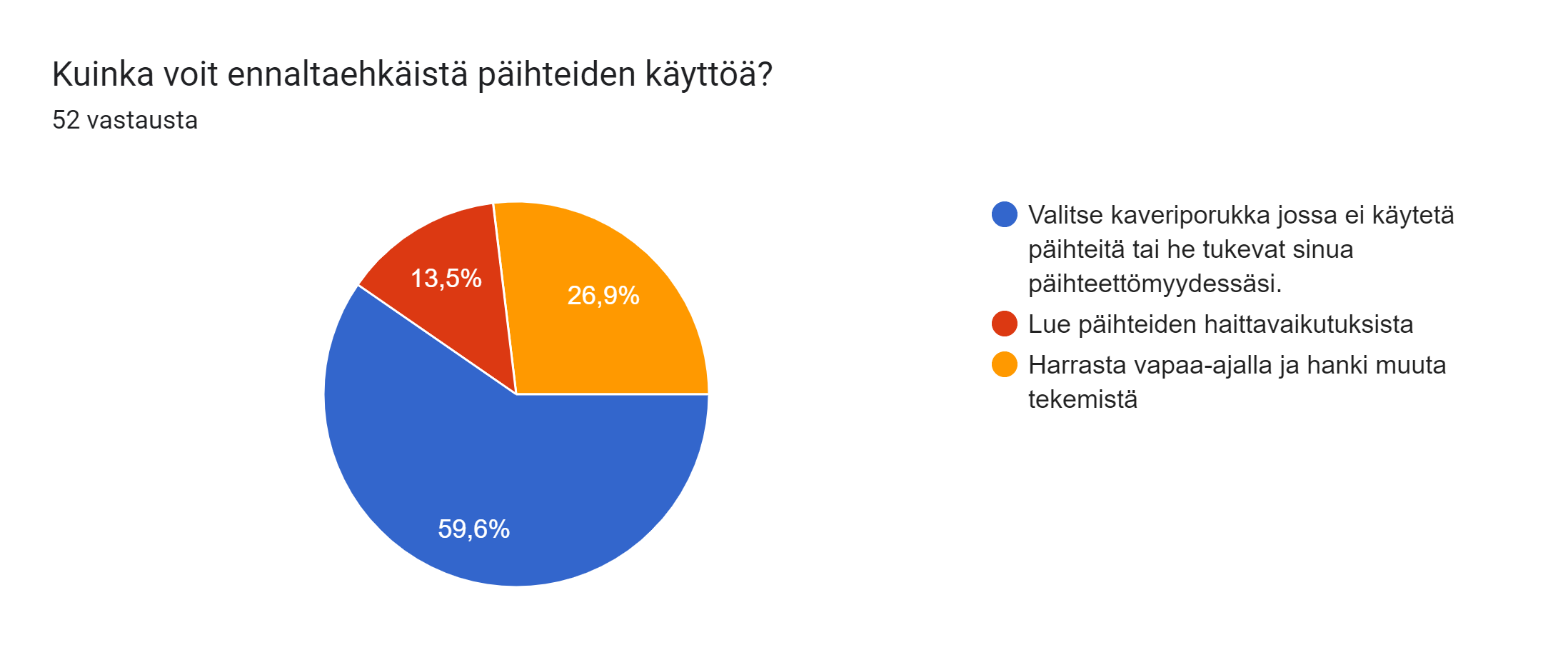 Jos poltat askin päivässä vuoden ajan se maksaa sinulle noin 4000 euroa. Mitä tekisit sillä rahalla tupakan ostamisen sijaan? (vastauksia 52 kpl)OstaisinJotain	8Vaatteita          8Auton	6Mopon	3Karkkia	2Tietokoneen	2Levy-yhtiönEnergiajuomaaRuokaaSkootterinKahviaLaittaisin tilille/säästöön	5Harrastuksiin		3Lähtisin lomalle/reissuun	2Hyväntekeväisyyteen	2Lähtisin Blind Channelin keikalleHuollan romun moottorikelkkaniRahoittaisin ilmastoa ja luontoa auttavaa järjestöäHeiJooKkkk